PERSONAL DETAILS:DETAILS OF EDUCATIONAL QUALIFICATIONPROFESSIONAL QUALIFICATIONTRAINING PERIODWORK EXPERIENCEPERSONAL  STATEMENT:To build  a  career  with  growing , reputed  and reward  oriented  with  committed and  dedicated  people, which  help me to  explore  myself fully    and  realize  my  potentials , willing  to  work  as  a key player in  challenging  and  creative environment.PERSONAL SKILLS:Able to work under optimal supervision.Excellent organization, planning and problem solving abilities.Interpersonal skills and leadership qualities.Excellent Communication.CURRENT JOB RESPONSIBILITIES:Rotate stock, move older medication to front shelf used prior to expiration date.Support pharmacists to prepare and dispense prescriptions.Receive prescriptions from patients plus verify needed information is written on form.Ensure pharmacy is always well arranged and clean.DETAILS OF COURSES AND CONFERENCES ATTENDEDREGISTRATION DETAILSHOBBIES:KNOWLEDGE OF LANGUAGESTECHNICAL SKILLS:M.S.OfficeTallyBasic Knowledge in InternetACHIEVEMENTS:Active member in college festivals.Participated and won prizes in school youth festivals.Job Seeker First Name / CV No: 1801050Click to send CV No & get contact details of candidate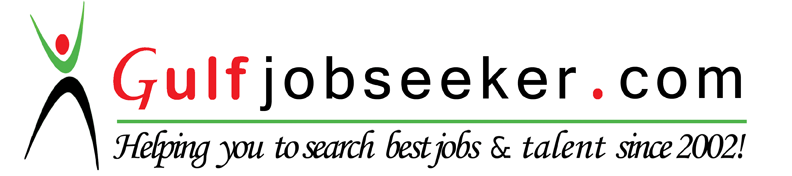 NICYMOL C BABUHAAD LICENSE       HOLDER        REGISTEREDPHARMACIST4 YEAR of Working ExperienceDIPLOMA IN PHARMACYWorked inCARITAS     HOSPITALABY MEDICALSNATIONALITY:INDIAN   AGE:25yrs   GENDER:FEMALECURRICULUM VITAEPROFESSIONAL SYNOPSIS:Seeking a position to utilize my skills and abilities in pharmaceutical industrial profession that offers me rich experience and help me to become successful through hard work and honesty.SUMMARY OF QUALIFICATIONS:Basic Knowledge of Clinical Trial Process.Basic Knowledge of Drug Development Process.Comprehensive Knowledge in Medical Sciences.Proficiency in Computer Application.Pharmacy ExcellenceKERALA,INDIA Accredited Hospital; it is a 635 bedded Multi Speciality Hospital & ISO 9001:2008 certified for quality management system and healthcare procedures. This Institute provide International standard  health care facility to the acute and chronically ill patients and various departments like  Neuro ICU, Medical ICU, Surgical ICU, Peadiatric ICU, Neonatal ICU, Cath Lab, Operation Theaters, Multi organ Transplant units, CT, MRI Scan etc.  CAREER OVERVIEWCertified Registered Pharmacist with 4 Years of experience.Experienced in HOSPITAL PHARMACYCommunicating effectively with all sorts of people.SPECIAL HIGHLIGHTS HAAD LICENSE HOLDER   Worked in ’s first NABH Accredited 635 bedded  in . Preceptor for student pharmacist and junior pharmacists.Diploma in pharmacyCOUNTRYRELIGIONCHRISTIANDATE OF BIRTH07/06/1991NATIONALITYINDIANGENDERFEMALEMARITAL STATUSSINGLELANGUAGES KNOWNENGLISH,HINDI,MALAYALAMSL. NONAME OF  EXAMINATIONNAME OF SCHOOL AND LOCATION OF UNIVERSITYMONTH & YEAR OF PASSING01SSLCMOUNT  GIRLS HIGHER SECONDARY SCHOOL,BOARD OF  PUBLIC EXAMINATION, GOVT. OF KERALAMARCH 200702PLUS TWOHOLY FAMILY HIGHER SECONDARY SCHOOL,BOARD OF HIGHER SECONDARY EXAMINATION,GOVT. OF KERALAMARCH 2009FROMTONAME OF COLLEGE AND LOCATION OF UNIVERSITYSUBJECT OR SPECIALITYLEVEL OF COURSE20092012 OF PHARMACY,BOARD OF D.PHARM EXAMINATION,GOVT .OF KERALAPHARMACYDIPLOMA IN PHARMACYSL.NONAME OF THE HOSPITALPLACE OF WORKPERIOD01,THELLAKOM,(NABH Accredited)OP PHARMACY &IP PHARMACYFROM23/04/2012  TO 31/07/2012SL.NONAME OF THE HOSPITALPLACE OF WORKPERIOD01CARITAS HOSPITAL,THELLAKOM,(NABH Accredited)OP PHARMACY,IP PHARMACY,CCI PHARMACY,CARDIOLOGY                             PHARMACYFROM01/08/2012  TO 22/04/201502,IDUKKI DIST.,RETAIL SHOPFROM15/06/2015 TO 25/06/2016YEARNAME OF COURSE OR CONFERENCEDETAILS18/05/2014CONTINUING PHARMACY EDUCATION PROGRAMMECertified by Government of Kerala09/08/2011PHARMA EMINENCEThiruvalla, kerala29/11/2012White coat ceremony &continuing pharmacy education programmeCertified by Government of Kerala.Thiruvananthapuram, keralaPHARMACY COUNCILREGISTRATION NUMBER& REGISTRATION DATE PHARMACY COUNCIL,THIRUVANANTHAPURAM,KERALA,  08/11/2012PERSONAL INTERESTS/HOBBIESLISTENINGMUSIC,WATCHING MOVIES,,SPORTSLANGUAGEPLEASE INDICATE YOUR LEVEL OF KNOWLEDGE AS BASIC, INTERMEDIATE OR FLUENT.ENGLISHFLUENTMALAYALAMFLUENTHINDIINTERMEDIATE